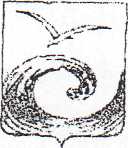 АДМИНИСТРАЦИЯ ГЛАФИРОВСКОГО СЕЛЬСКОГО ПОСЕЛЕНИЯЩЕРБИНОВСКОГО РАЙОНАПОСТАНОВЛЕНИЕот  20.07.2018                                                                № 37село ГлафировкаО признании утратившими силу  некоторых постановлений администрации Глафировского сельского поселения Щербиновского района Рассмотрев протест прокурора Щербиновского района района от 26 июня 2018 года № 7-02-2018/2073 на постановление администрации Глафировского сельского поселения Щербиновского от 28 января 2016 года № 9 «Об утверждении административного регламента предоставления администрацией Глафовского сельского поселения  Щербиновского района муниципальной услуги «Утверждение схемы расположения земельного участка или земельных участков на кадастровом плане территории», в целях приведения в соответствие с действующим законодательством п о с т а н о в л я ю:1. Признать утратившими силу:постановление администрации Глафировского сельского поселения Щербиновского района от 28 января 2016 года № 9 «Об утверждении административного регламента предоставления администрацией Глафировского сельского поселения  Щербиновского района муниципальной услуги «Утверждение схемы расположения земельного участка или земельных участков на кадастровом плане территории»;постановление администрации Глафировского сельского поселения Щербиновского района от 30 октября 2017 года № 98 «О внесении изменений в постановление администрации Глафировского сельского поселения Щербиновского района от 28 января 2016 года № 9 «Об утверждении административного регламента предоставления администрацией Глафировского сельского поселения Щербиновского района муниципальной услуги «Утверждение схемы расположения земельного участка или земельных участков на кадастровом плане территории».2. Отделу по общим и правовым вопросам администрации Глафировского сельского поселения Щербиновского района (Ревина) разместить настоящее постановление на официальном сайте администрации Глафировского сельского поселения Щербиновского района.3. Опубликовать настоящее постановление в периодическом печатном издании «Информационный бюллетень администрации Глафировского сельского поселения Щербиновского района».4. Контроль за выполнением настоящего постановления оставляю за собой.5. Постановление вступает в силу на следующий день после его официального опубликования.ГлаваГлафировского сельского поселенияЩербиновского района                                                                        Т.Н.Недорез